Publicado en España el 19/05/2022 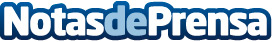 La española TherapyChat hace extensiva su colaboración con Gympass a los mercados italiano y británicoLas empresas que recurren a Gympass en Reino Unido e Italia para contar con equipos más saludables y comprometidos podrán brindar a sus empleados acceso a la plataforma de psicología online de TherapyChat, que ya han utilizado 250.000 personasDatos de contacto:Carmen Niso+34915915500Nota de prensa publicada en: https://www.notasdeprensa.es/la-espanola-therapychat-hace-extensiva-su Categorias: Internacional Medicina Telecomunicaciones E-Commerce Otros deportes Recursos humanos Dispositivos móviles Psicología http://www.notasdeprensa.es